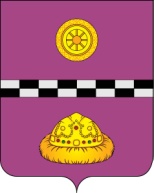 ПОСТАНОВЛЕНИЕот  08 апреля  2020  г.			                                                                         № 342Во исполнение решения Совета муниципального района «Княжпогостский» от 05.03.2020 г. № 68 «О внесении изменений и дополнений в решение Совета муниципального района «Княжпогостский» от 18.12.2019 г. №51 и от18.12.2019 г. № 52 «Обюджете муниципального района «Княжпогостский» на 2020 год и плановый период 2021-2022 годов» 	ПОСТАНОВЛЯЮ:Внести  в приложение к постановлению администрации муниципального района «Княжпогостский» от 6 декабря 2013 г. № 883 «Об утверждении муниципальной программы «Безопасность жизнедеятельности и социальная защита населения в Княжпогостском районе»» изменения согласно приложению №1 к настоящему постановлению.2. Контроль за исполнением настоящего постановления оставляю за собой.3. Настоящее постановление подлежит официальному опубликованию.Глава МР «Княжпогостский» -                                                                                               руководитель администрации                                              	                          А.Л.НемчиновПриложение №1к постановлению администрациимуниципального района«Княжпогостский»от 08.04.2020 года № 342МУНИЦИПАЛЬНАЯ ПРОГРАММА«БЕЗОПАСНОСТЬ ЖИЗНЕДЕЯТЕЛЬНОСТИ И СОЦИАЛЬНАЯ ЗАЩИТА НАСЕЛЕНИЯ КНЯЖПОГОСТСКОГО РАЙОНА»Ответственный исполнитель программы: Отдел по делам гражданской обороны и чрезвычайных ситуаций администрации муниципального района «Княжпогостский».Целевые индикаторы и показатели программы Паспорта муниципальной программы «Безопасность жизнедеятельности и социальная защита населения в Княжпогостском районе» изложить в следующей редакции:  «5. Создание механизма, обеспечивающего эффективное функционирование системы безопасности граждан и охраны общественного порядка, в т. ч. в учреждениях образования и спорта.».Объемы финансированияпрограммы Паспорта муниципальной программы «Безопасность жизнедеятельности и социальная защита населения в Княжпогостском районе» изложить в следующей редакции: Ожидаемые результаты реализациипрограммыПаспорта муниципальной программы «Безопасность жизнедеятельности и социальная защита населения в Княжпогостском районе» изложить в следующей редакции:  	«10. Создание безопасных условий для граждан и в охране общественного порядка, в т. ч. в учреждениях образования и спорта.».Общий объем финансирования программы в 2014-2020 годах раздела 8 «Ресурсное обеспечение муниципальной программы» изложить в следующей редакции: «составит 50 984,906 тыс. рублей в том числе по годам:».Прогнозный объем финансирования подпрограммы 3 «Безопасность населения» изложить в следующей редакции: «составляет всего 19 475,682 тыс. рублей, в том числе:».Объемы финансирования Паспорта подпрограммы 3 «Безопасность населения» изложить в следующей редакции: Раздел 6 «Ресурсное обеспечение подпрограммы3 «Безопасность населения»» изложить в следующей редакции: Прогнозный объем финансирования подпрограммы3 составляет 19 475,682 тыс. рублей, в том числе:2014 год – 2 569, 710 тыс. рублей;2015 год – 2 423,900  тыс. рублей;2016 год – 273, 960 тыс. рублей.2017 год – 624,836 тыс. рублей2018 год – 2 423,551 тыс. рублей2019 год – 9 843,938 тыс. рублей2020 год – 1 315,787 тыс. рублейПрогнозный объем финансирования подпрограммы4 «Обращение с отходами производства» изложить в следующей редакции: «составляет всего 9 997,386 тыс. рублей, в том числе:Объемы финансирования Паспорта подпрограммы 4«Обращение с отходами производства» изложить в следующей редакции: 	Раздел 6 «Ресурсное обеспечение подпрограммы4 «Обращение с отходами производства» составляет всего 9 997, 386 рублей, в том числе:О внесении изменений в постановление администрации муниципального района «Княжпогостский» от 6 декабря 2013 г. № 883 «Об утверждении муниципальной программы «Безопасность жизнедеятельности и социальная защита населения в Княжпогостском районе»Объемы финансированияпрограммыОбщий объем финансирования программы в 2014-2020 годах составит 50 984,906 тыс. рублей в том числе по годам:Источник финансированияОбъемы финансирования (тыс.рублей)Объемы финансирования (тыс.рублей)Объемы финансирования (тыс.рублей)Объемы финансирования (тыс.рублей)Объемы финансирования (тыс.рублей)Объемы финансирования (тыс.рублей)Объемы финансирования (тыс.рублей)Источник финансирования2014201520162017201820192020всего4 975,6948 581,2854 971,3513 267,8365 004,55118 621,0625 923,127местные бюджеты*4 795,6943 779,3851370,991403,1332 472,05 758,1671 396,960республиканский бюджет РК180,04 801,9003 600,3602  864,7032 628,30112862,8954 526,167Источник финансированияОбъемы финансирования (тыс.рублей)Объемы финансирования (тыс.рублей)Объемы финансирования (тыс.рублей)Объемы финансирования (тыс.рублей)Объемы финансирования (тыс.рублей)Объемы финансирования (тыс.рублей)Объемы финансирования (тыс.рублей)Объемы финансирования (тыс.рублей)Источник финансирования20142014201520162017201820192020всеговсего2 569,712 423,900273,960624,8362 423,5519 843,9381 315,787местные бюджеты*местные бюджеты*2 389,02 200,081, 6403,1332 200,251 888,196268,750республиканский бюджет РКреспубликанский бюджет РК180,0223,900192,360221,703223,3017 955,7421 047,037Объемы       финансированияподпрограммы     Прогнозный объем финансирования подпрограммы3 составляет всего 19 475,622  тыс. рублей, в том числе:2014 год – 2 569, 710 тыс. рублей;2015 год – 2 423,900  тыс. рублей;2016 год – 273, 960 тыс. рублей.2017 год – 624,836 тыс. рублей2018 год – 2 423,551 тыс. рублей2019 год – 9 843,938 тыс. рублей2020 год – 1 315,787 тыс. рублейИсточник финансированияОбъемы финансирования (тыс.рублей)Объемы финансирования (тыс.рублей)Объемы финансирования (тыс.рублей)Объемы финансирования (тыс.рублей)Объемы финансирования (тыс.рублей)Объемы финансирования (тыс.рублей)Объемы финансирования (тыс.рублей)Источник финансирования2014201520162017201820192020всего1564,484400,3650,00,00,06 212,1971 820,340местные бюджеты*1564,484400,3650,00,00,03701,044941,210республиканский бюджет РК0,00,00,00,00,02  511,153879,130Объемы       финансированияподпрограммы     Прогнозный объем финансирования подпрограммы4 составляет всего 9 997,386тыс. рублей, в том числе:2014 год – 1564,484тыс. рублей;2015 год – 400,365тыс. рублей;2016 год – 0,0 тыс. рублей.2017 год – 0,0 тыс. рублей2018 год – 0,0 тыс. рублей2019 год – 6 212,197тыс. рублей2020 год – 1 820,340тыс. рублейИсточник финансированияОбъемы финансирования (тыс.рублей)Объемы финансирования (тыс.рублей)Объемы финансирования (тыс.рублей)Объемы финансирования (тыс.рублей)Объемы финансирования (тыс.рублей)Объемы финансирования (тыс.рублей)Объемы финансирования (тыс.рублей)Объемы финансирования (тыс.рублей)Источник финансирования20142014201520162017201820192020всеговсего1564,484400,3650,00,00,06 212,1971 820,340местные бюджеты*местные бюджеты*1564,484400,3650,00,00,03701,044941,210республиканский бюджет РКреспубликанский бюджет РК0,00,00,00,00,02 511,153879,130